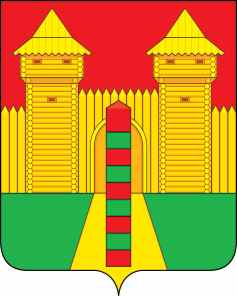 АДМИНИСТРАЦИЯ  МУНИЦИПАЛЬНОГО  ОБРАЗОВАНИЯ «ШУМЯЧСКИЙ   РАЙОН» СМОЛЕНСКОЙ  ОБЛАСТИПОСТАНОВЛЕНИЕот 06.12.2022г. № 557        п. ШумячиАдминистрация муниципального образования «Шумячский район» Смоленской областиП О С Т А Н О В Л Я Е Т:          1. Внести в постановление Администрации муниципального образования «Шумячский район» Смоленской области от 29.11.2021 г. № 542 «Об утверждении перечня автомобильных дорог общего пользования местного значения Шумячского городского поселения», следующие изменения:Перечень автомобильных дорог общего пользования местного значения Шумячского городского поселения к Постановлению изложить в новой редакции (Прилагается).2. Настоящее постановление вступает в силу со дня его подписания и применяется к правоотношениям, возникшим с 21.11.2021 года.Глава муниципального образования«Шумячский район» Смоленской области                                              А.Н. ВасильевПеречень автомобильных дорог общего пользования местного значения Шумячского городского поселения О внесении изменений  в постановление Администрации муниципального образования «Шумячский район» Смоленской области от 29.11.2021 г. № 542УТВЕРЖДЕНпостановлением   Администрации муниципального         образования «Шумячский район»  Смоленской области                       от 06.12. 2022 г. № 557 №п/пНаименование автомобильной дорогиПротяженность(км)Идентификационный номер автомобильной дороги (в соответствии с Приказом Министерства транспорта Российской Федерации от 07.02.2007 № 16)Учетный номер автомобильной дороги (в соответствии с Приказом Министерства Транспорта Российской Федерации от 07.02.2007 № 16)ПорядковыйНомер автомобильной дороги 1.Российская Федерация, Смоленская область, Шумячский район, Шумячское городское              поселение, п. Шумячи, ул. Базарная 1,550 66 256 551 ОП МП 00100112.Российская Федерация, Смоленская область, Шумячский район, Шумячское городское              поселение, п. Шумячи, ул. Высокая 0,491 66 256 551 ОП МП 00200223.Российская Федерация, Смоленская область, Шумячский район, Шумячское городское                поселение, п. Шумячи, ул. Гагарина 0,912 66 256 551 ОП МП 00300334.Российская Федерация, Смоленская область, Шумячский район, Шумячское городское             поселение, п. Шумячи, пер. Гагарина 0,150 66 256 551 ОП МП 00400445.Российская Федерация, Смоленская область, Шумячский район, Шумячское городское           поселение, п. Шумячи, ул. Дорожная 0,751 66 256 551 ОП МП 00500556.Российская Федерация, Смоленская область, Шумячский район, Шумячское городское            поселение, п. Шумячи, ул. Ельнинская 1,005 66 256 551 ОП МП 00600667.Российская Федерация, Смоленская область, Шумячский район, Шумячское городское         поселение, п. Шумячи, ул. Заводская 2,408 66 256 551 ОП МП 00700778.Российская Федерация, Смоленская область, Шумячский район, Шумячское городское          поселение, п. Шумячи, пер. 1-ый Заводской 0,266 256 551 ОП МП 00800889.Российская Федерация, Смоленская область, Шумячский район, Шумячское городское          поселение, п. Шумячи, пер. 2-ый Заводской0,24766 256 551 ОП МП 009009910.Российская Федерация, Смоленская область, Шумячский район, Шумячское городское         поселение, п. Шумячи, ул. Заречная0,62066 256 551 ОП МП 0100101011.Российская Федерация, Смоленская область, Шумячский район, Шумячское городское        поселение, п. Шумячи, ул. Интернациональная1,07366 256 551 ОП МП 0110111112.Российская Федерация, Смоленская область, Шумячский район, Шумячское городское        поселение, п. Шумячи, ул. Комсомольская 0,64166 256 551 ОП МП 0120121213.Российская Федерация, Смоленская область, Шумячский район, Шумячское городское           поселение, п. Шумячи, пер. Комсомольский 0,45466 256 551 ОП МП 0130131314.Российская Федерация, Смоленская область, Шумячский район, Шумячское городское        поселение, п. Шумячи, ул. Коммунальная 1,08766 256 551 ОП МП 0140141415.Российская Федерация, Смоленская область, Шумячский район, Шумячское городское           поселение, п. Шумячи, пер. Коммунальный 0,33066 256 551 ОП МП 0150151516.Российская Федерация, Смоленская область, Шумячский район, Шумячское городское           поселение, п. Шумячи, ул. Кирпичный завод0,54966 256 551 ОП МП 0160161617.Российская Федерация, Смоленская область, Шумячский район, Шумячское городское         поселение, п. Шумячи, ул. Лесхоз1,54266 256 551 ОП МП 0170171718.Российская Федерация, Смоленская область, Шумячский район, Шумячское городское        поселение, п. Шумячи, ул. Лесная0,58066 256 551 ОП МП 0180181819.Российская Федерация, Смоленская область, Шумячский район, Шумячское городское         поселение, п. Шумячи, ул. Льнозавод1,01366 256 551 ОП МП 0190191920.Российская Федерация, Смоленская область, Шумячский район, Шумячское городское         поселение, п. Шумячи, ул. Луговая1,42566 256 551 ОП МП 0200202021.Российская Федерация, Смоленская область, Шумячский район, Шумячское городское         поселение, п. Шумячи, ул. Маяковского1,135 66 256 551 ОП МП 0210212122.Российская Федерация, Смоленская область, Шумячский район, Шумячское городское             поселение, п. Шумячи, ул. Мелиоративная0,57266 256 551 ОП МП 0220222223.Российская Федерация, Смоленская область, Шумячский район, Шумячское городское             поселение, п. Шумячи, ул. Мира1,17166 256 551 ОП МП 0230232324.Российская Федерация, Смоленская область, Шумячский район, Шумячское городское             поселение, п. Шумячи, ул. Музыкальная0,45566 256 551 ОП МП 0240242425.Российская Федерация, Смоленская область, Шумячский район, Шумячское городское             поселение, п. Шумячи, ул. Мюдовская0,81066 256 551 ОП МП 0250252526.Российская Федерация, Смоленская область, Шумячский район, Шумячское городское             поселение, п. Шумячи, ул. Окружная0,88166 256 551 ОП МП 0260262627.Российская Федерация, Смоленская область, Шумячский район, Шумячское городское              поселение, п. Шумячи, ул. Октябрьская0,48266 256 551 ОП МП 0270272728.Российская Федерация, Смоленская область, Шумячский район, Шумячское городское             поселение, п. Шумячи, ул. Парковая0,94966 256 551 ОП МП 0280282829.Российская Федерация, Смоленская область, Шумячский район, Шумячское городское             поселение, п. Шумячи, ул. Первомайская1,31866 256 551 ОП МП 0290292930.Российская Федерация, Смоленская область, Шумячский район, Шумячское городское              поселение, п. Шумячи, ул. Пионерская1,48366 256 551 ОП МП 0300303031.Российская Федерация, Смоленская область, Шумячский район, Шумячское городское              поселение, п. Шумячи, пер. Пионерский0,14766 256 551 ОП МП 0310313132.Российская Федерация, Смоленская область, Шумячский район, Шумячское городское              поселение, п. Шумячи, ул. Понятовская1,46466 256 551 ОП МП 0320323233.Российская Федерация, Смоленская область, Шумячский район, Шумячское городское              поселение, п. Шумячи, ул. Полевая0,89866 256 551 ОП МП 0330333334.Российская Федерация, Смоленская область, Шумячский район, Шумячское городское             поселение, п. Шумячи, ул. Почтовая0,78066 256 551 ОП МП 0340343435.Российская Федерация, Смоленская область, Шумячский район, Шумячское городское           поселение, п. Шумячи, ул. Пролетарская0,85366 256 551 ОП МП 0350353536.Российская Федерация, Смоленская область, Шумячский район, Шумячское городское               поселение, п. Шумячи, ул. Садовая1,09066 256 551 ОП МП 0360363637.Российская Федерация, Смоленская область, Шумячский район, Шумячское городское               поселение, п. Шумячи, ул. Санаторная школа 0,33066 256 551 ОП МП 0370373738.Российская Федерация, Смоленская область, Шумячский район, Шумячское городское              поселение, п. Шумячи, ул. Сельхозтехника1,73466 256 551 ОП МП 0380383839.Российская Федерация, Смоленская область, Шумячский район, Шумячское городское              поселение, п. Шумячи, ул. Советская 3,16066 256 551 ОП МП 0390393940.Российская Федерация, Смоленская область, Шумячский район, Шумячское городское            поселение, п. Шумячи, пер. Советский0,50266 256 551 ОП МП 0400404041.Российская Федерация, Смоленская область, Шумячский район, Шумячское городское              поселение, п. Шумячи, ул. Советской Армии 0,71166 256 551 ОП МП 0410414142.Российская Федерация, Смоленская область, Шумячский район, Шумячское городское             поселение, п. Шумячи, пер. 1-ый Советской        Армии0,33566 256 551 ОП МП 0420424243.Российская Федерация, Смоленская область, Шумячский район, Шумячское городское           поселение, п. Шумячи, пер. 2-ый Советской      Армии0,14066 256 551 ОП МП 0430434344.Российская Федерация, Смоленская область, Шумячский район, Шумячское городское          поселение, п. Шумячи, ул. Спортивная0,58566 256 551 ОП МП 0440444445.Российская Федерация, Смоленская область, Шумячский район, Шумячское городское             поселение, п. Шумячи, ул. Форпост 1,19666 256 551 ОП МП 0450454546.Российская Федерация, Смоленская область, Шумячский район, Шумячское городское             поселение, п. Шумячи, ул. Школьная2,54266 256 551 ОП МП 0460464647.Российская Федерация, Смоленская область, Шумячский район, Шумячское городское            поселение, п. Шумячи, пер. Школьный 0,30066 256 551 ОП МП 0470474748.Российская Федерация, Смоленская область, Шумячский район, Шумячское городское             поселение, п. Шумячи, ул. Шумовская0,73566 256 551 ОП МП 0480484849.Российская Федерация, Смоленская область, Шумячский район, Шумячское городское              поселение, п. Шумячи, ул. Энергетиков 1,081 66 256 551 ОП МП 0490494950.Российская Федерация, Смоленская область, Шумячский район, Шумячское городское               поселение, п. Шумячи, ул. 8 Марта 0,51466 256 551 ОП МП 05005050